Муниципальное дошкольное образовательное учреждение «Детский сад № 101»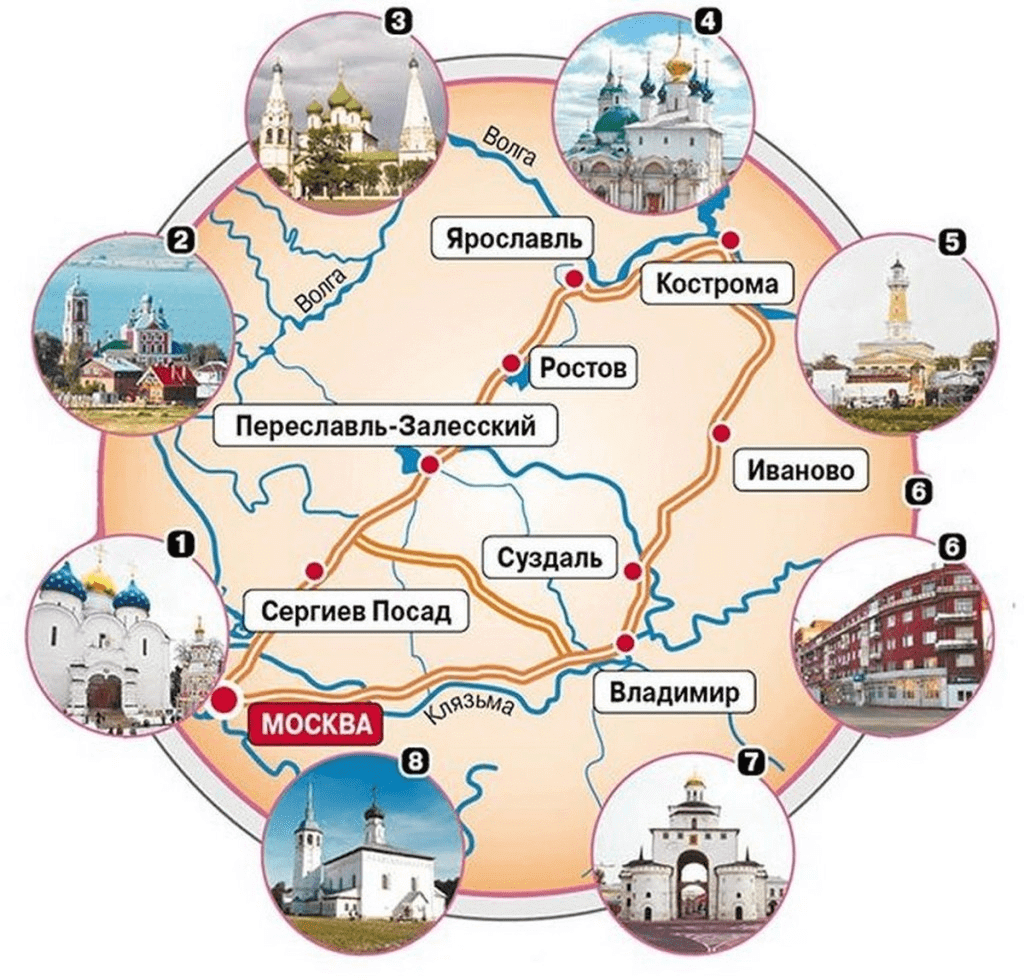 г. Ярославль, 2022-2023 учебный год.План Навигатора:1 лист:Название города. Фото города. Краткая историческая справка о городе.1 блок Художественно-эстетическое направление(сроки 03.10.2022-11.11.2022) Согласно ФГОС ДО, художественно-эстетическое развитие детей включает в себя следующее содержание образовательной деятельности: знакомство с миром искусства, эстетическое воспитание, изобразительное творчество, музыка и музыкальное творчество, художественное конструирование и моделирование, театрально-словесное творчество. Данное содержание следует учитывать при планировании предварительной и индивидуальной работы, самостоятельной деятельности детей, при организации режимных моментов, прогулок, игровой деятельности в течение периода проектного направления. Занятия в рамках проектной деятельности:2 лист:Художественно-эстетическое направление: Улицы, парки, архитектура города 3 лист:Художественно-эстетическое направление: Достопримечательности, театры, музеи4 лист:Художественно-эстетическое направление: Прикладное и художественное творчество, игрушки, обычаи, традиции5 лист:Художественно-эстетическое направление: Музыка, музыкальные инструменты, песни, праздники6 лист:Художественно-эстетическое направление: Итоговое занятие по художественно-эстетическому направлению 2 блок Социально-коммуникативное направление(сроки 14.11.2022-23.12.2022) Согласно ФГОС ДО, социально-коммуникативное развитие детей включает в себя следующее содержание образовательной деятельности: эмоциональное и социальное развитие, формирование основ безопасного поведения, развитие коммуникативных основ и активности. Данное содержание следует учитывать при планировании предварительной и индивидуальной работы, самостоятельной деятельности детей, при организации режимных моментов, прогулок, игровой деятельности в течение периода проектного направления. 7 лист:Социально-коммуникативное направление: Исторические и памятные места города 8 лист:Социально-коммуникативное направление: Удивительные истории улиц, парков, площадей9 лист:Социально-коммуникативное направление: Видео и аудио гид по городу (путешествие по районам города)10 лист:Социально-коммуникативное направление: Геокешинг в городе (путешествие по районам города)11 лист:Социально-коммуникативное направление: Итоговое занятие по социально-коммуникативному направлению 3 блок Речевое направление(сроки 09.01.2023-17.02.2023) Согласно ФГОС ДО, речевое развитие детей включает в себя следующее содержание образовательной деятельности: развитие речевого слуха, обогащение словарного запаса, развитие понимания речи и формирование предпосылок грамотности, освоение письменной речи, знакомство с литературой и фольклором, развитие культуры устной речи и речевая активность. Данное содержание следует учитывать при планировании предварительной и индивидуальной работы, самостоятельной деятельности детей, при организации режимных моментов, прогулок, игровой деятельности в течение периода проектного направления.12 лист:Речевое направление: Литературное наследие города (легенды о городе, сказки, стихи, потешки и т.д.) 13 лист:Речевое направление: Знаменитые люди: писатели, поэты, режиссёры, актеры театра и кино14 лист:Речевое направление: Знаменитые люди: музыканты, композиторы15 лист:Речевое направление: Знаменитые люди: художники, архитекторы, градостроители16 лист:Речевое направление: Итоговое занятие по речевому направлению 4 блок Познавательное направление(сроки 20.02.2023-31.03.2023) Согласно ФГОС ДО, познавательное развитие детей включает в себя следующее содержание образовательной деятельности: развитие познавательных интересов, любознательности и активности, формирование математических представлений, представлений об окружающем мире: природе, обществе, государстве, культуре, истории, технологиях, традициях и праздниках, народах. Данное содержание следует учитывать при планировании предварительной и индивидуальной работы, самостоятельной деятельности детей, при организации режимных моментов, прогулок, игровой деятельности в течение периода проектного направления. 17 лист:Познавательное направление: История города, геральдика18 лист:Познавательное направление: Рельеф, реки и озера, животный и растительный мир региона19 лист:Познавательное направление: Производство, технологии, городское и сельское хозяйство региона20 лист:Познавательное направление: Культура, традиции и праздники региона21 лист:Познавательное направление: Итоговое занятие по речевому направлению 5 блок Физкультурно-оздоровительное направление (сроки 03.04.2023-28.04.2023) Согласно ФГОС ДО, физическое развитие детей включает в себя следующее содержание образовательной деятельности: развитие представление о своем теле и физических возможностях, движение и двигательная активность, подвижные игры, физкультура и спорт. Данное содержание следует учитывать при планировании предварительной и индивидуальной работы, самостоятельной деятельности детей, при организации режимных моментов, прогулок, игровой деятельности в течение периода проектного направления. 22 лист:Физкультурно-оздоровительное направление: Спортивные объекты, физкультура и спорт в регионе 23 лист:Физкультурно-оздоровительное направление: Знаменитые спортсмены, чемпионы и участники олимпийских игр24 лист:Физкультурно-оздоровительное направление:Особенности, традиции и народные подвижные игры региона25 лист:Физкультурно-оздоровительное направление: Итоговое занятие по физкультурно-оздоровительному направлению Содержание модулей на 2022-2023 учебный год для планирования предварительной и индивидуальной работы с детьми, игровой, творческой, исследовательской и самостоятельной деятельности детей, при организации занятий, режимных моментов и прогулок. «Хранители традиций: Золотое кольцо»Итоговый продукт по проекту социально-педагогической направленности «Хранители традиций: Золотое кольцо»Каждая группа в начале реализации проекта выбирает один город, который входит в состав Золотого кольца России.В рамках предварительной работы педагоги группы знакомят дошкольников с понятием «Золотое кольцо», перечисляют города, входящие в его состав,  рассказывают о культурной и исторической ценности, обозначают, что наш родной город, тоже является часть Золотого кольца России.В ходе реализации проекта каждая группа подробно изучает один город Золотого кольца России согласно тематическому плану, представленному в Навигаторе. Педагоги уделяют особое внимание планированию работы по пяти направлениям образовательной деятельности согласно ФГОС ДО: художественно-эстетическому, социально-коммуникативному, речевому, познавательному и физкультурно-оздоровительному. Организация деятельности детей осуществляется в рамках трех основных модулей: познавательный, игровой и исследовательский, что способствует всестороннему развитию и обучению детей дошкольного возраста.Реализация проекта рассчитана на 2022-2023 учебный год, в рамках которого дети посетят 24 тематических занятия, а педагоги соберут и систематизируют материал по ознакомлению дошкольников с Золотым кольцом России.По итогам проекта в каждой группе (средняя, старшая, подготовительная) должен быть создан ЛЭПбук из шести разворотов формата А3 (с двух сторон), где будет собран весть информационный, методический, дидактический и другой материал для ознакомления дошкольников с городами Золотого кольца. Так же педагоги групп готовят 10 минутный ВидеоГид «Маршрут путешественника», в котором отражают самые интересные места и факты об изучаемом городе. Данный ВидеоГид поможет педагогам в доступной форме познакомить дошкольников с городами Золотого кольца России с учетом их возрастных и индивидуальных особенностей.Муниципальное дошкольное образовательное учреждение «Детский сад № 101»г. Ярославль, 2022-2023 учебный год.«Хранители традиций: Золотое кольцо»Название города. Фото города. Краткая историческая справка о городе.1 блок Художественно-эстетическое направление(сроки 03.10.2022-11.11.2022) 2 блок Социально-коммуникативное направление(сроки 14.11.2022-23.12.2022) 3 блок Речевое направление(сроки 09.01.2023-17.02.2023) 4 блок Познавательное направление(сроки 20.02.2023-31.03.2023) 5 блок Физкультурно-оздоровительное направление (сроки 03.04.2023-28.04.2023) Образовательный модульИгровой модульИсследовательский модульТемы для изучения:Художественно-эстетическое направление: Улицы, парки, архитектура города.Достопримечательности, театры, музеи.Прикладное и художественное творчество, игрушки, обычаи, традиции.Музыка, музыкальные инструменты, песни, праздники.Социально-коммуникативное направление: Исторические и памятные места города. Удивительные истории улиц, парков, площадей.Видео и аудио гид по городу (путешествие по районам города).Геокешинг в городе (путешествие по районам города).Речевое направление: Литературное наследие города (легенды о городе, сказки, стихи, потешки и т.д.). Знаменитые люди: писатели, поэты, режиссёры, актеры театра и кино.Знаменитые люди: музыканты, композиторы.Знаменитые люди: художники, архитекторы, градостроители. Познавательное направление:История города, геральдика.Рельеф, реки и озера, животный и растительный мир региона.Производство, технологии, городское и сельское хозяйство региона.Культура, традиции и праздники региона.Физкультурно-оздоровительное направление: Спортивные объекты, физкультура и спорт в регионе. Знаменитые спортсмены, чемпионы и участники олимпийских игр.Особенности, традиции и народные подвижные игры региона.Организация игровой деятельности:Сюжетно-ролевые игры.Предметные игры.Дидактические и настольные  игры по ознакомлению дошкольников с геральдикой, культурой, самобытностью, традициями, достопримечательностями изучаемого города, региона. Дидактические и настольные  игры по ознакомлению дошкольников со знаменитыми людьми, искусством, природой края. Геокешинг, как приключенческая игра с элементами краеведения и туризма.Игры-путешествия с использованием карт и планов города, региона.Организация исследовательской деятельности:Развитие функциональной грамотности у дошкольников: поиск информации, работа с информацией, использование информации, трансляция информации.Экспериментальная и исследовательская деятельность для изучения объектов и предметов, выделения закономерностей, установления причинно-следственных связей и т.д.Опытническая ориентировка в пространстве и ориентировка на карте. Геокешинг, как технология формирования самостоятельного познания окружающего мира.Целевые прогулки. Наблюдения.07.10.2022 «Хранители традиций: Золотое кольцо»(Улицы, парки, архитектура города)07.10.2022 «Хранители традиций: Золотое кольцо»(Улицы, парки, архитектура города)ТЕМАЦЕЛЬФОТО(3-4 штуки)ФИО14.10.2022  «Хранители традиций: Золотое кольцо»Памятные места, театры, музеи14.10.2022  «Хранители традиций: Золотое кольцо»Памятные места, театры, музеиТЕМАЦЕЛЬФОТО (3-4 штуки)ФИО21.10.2022  «Хранители традиций: Золотое кольцо»Прикладное и художественное творчество, игрушки, обычаи, традиции21.10.2022  «Хранители традиций: Золотое кольцо»Прикладное и художественное творчество, игрушки, обычаи, традицииТЕМАЦЕЛЬФОТО (3-4 штуки)ФИО28.10.2022 «Хранители традиций: Золотое кольцо»Музыка, музыкальные инструменты, песни, праздники28.10.2022 «Хранители традиций: Золотое кольцо»Музыка, музыкальные инструменты, песни, праздникиТЕМАЦЕЛЬФОТО (3-4 штуки)ФИО11.11.2022 ИТОГОВОЕ ЗАНЯТИЕ «Хранители традиций: Золотое кольцо»11.11.2022 ИТОГОВОЕ ЗАНЯТИЕ «Хранители традиций: Золотое кольцо»ТЕМАЦЕЛЬФОТО (3-4 штуки)ФИО18.11.2022 «Хранители традиций: Золотое кольцо»Исторические и памятные места города 18.11.2022 «Хранители традиций: Золотое кольцо»Исторические и памятные места города ТЕМАЦЕЛЬФОТО(3-4 штуки)ФИО25.11.2022  «Хранители традиций: Золотое кольцо»Удивительные истории улиц, парков, площадей25.11.2022  «Хранители традиций: Золотое кольцо»Удивительные истории улиц, парков, площадейТЕМАЦЕЛЬФОТО (3-4 штуки)ФИО02.12.2022  «Хранители традиций: Золотое кольцо»Видео и аудио гид по городу (путешествие по районам города)02.12.2022  «Хранители традиций: Золотое кольцо»Видео и аудио гид по городу (путешествие по районам города)ТЕМАЦЕЛЬФОТО (3-4 штуки)ФИО09.12.2022 «Хранители традиций: Золотое кольцо»Геокешинг в городе (путешествие по районам города)09.12.2022 «Хранители традиций: Золотое кольцо»Геокешинг в городе (путешествие по районам города)ТЕМАЦЕЛЬФОТО (3-4 штуки)ФИО16.12.2022 ИТОГОВОЕ ЗАНЯТИЕ «Хранители традиций: Золотое кольцо»16.12.2022 ИТОГОВОЕ ЗАНЯТИЕ «Хранители традиций: Золотое кольцо»ТЕМАЦЕЛЬФОТО (3-4 штуки)ФИО20.01.2023 «Хранители традиций: Золотое кольцо»Литературное наследие города (легенды о городе, сказки, стихи, потешки и т.д.)20.01.2023 «Хранители традиций: Золотое кольцо»Литературное наследие города (легенды о городе, сказки, стихи, потешки и т.д.)ТЕМАЦЕЛЬФОТО(3-4 штуки)ФИО27.01.2023  «Хранители традиций: Золотое кольцо»Знаменитые люди: писатели, поэты, режиссёры, актеры театра и кино27.01.2023  «Хранители традиций: Золотое кольцо»Знаменитые люди: писатели, поэты, режиссёры, актеры театра и киноТЕМАЦЕЛЬФОТО (3-4 штуки)ФИО03.02.2023  «Хранители традиций: Золотое кольцо»Знаменитые люди: музыканты, композиторы03.02.2023  «Хранители традиций: Золотое кольцо»Знаменитые люди: музыканты, композиторыТЕМАЦЕЛЬФОТО (3-4 штуки)ФИО10.02.2023 «Хранители традиций: Золотое кольцо»Знаменитые люди: художники, архитекторы, градостроители10.02.2023 «Хранители традиций: Золотое кольцо»Знаменитые люди: художники, архитекторы, градостроителиТЕМАЦЕЛЬФОТО (3-4 штуки)ФИО17.02.2023 ИТОГОВОЕ ЗАНЯТИЕ «Хранители традиций: Золотое кольцо»17.02.2023 ИТОГОВОЕ ЗАНЯТИЕ «Хранители традиций: Золотое кольцо»ТЕМАЦЕЛЬФОТО (3-4 штуки)ФИО24.02.2023 «Хранители традиций: Золотое кольцо»История города, геральдика24.02.2023 «Хранители традиций: Золотое кольцо»История города, геральдикаТЕМАЦЕЛЬФОТО(3-4 штуки)ФИО10.03.2023  «Хранители традиций: Золотое кольцо»Рельеф, реки и озера, животный и растительный мир региона10.03.2023  «Хранители традиций: Золотое кольцо»Рельеф, реки и озера, животный и растительный мир регионаТЕМАЦЕЛЬФОТО (3-4 штуки)ФИО17.03.2023  «Хранители традиций: Золотое кольцо»Производство, технологии, городское и сельское хозяйство региона17.03.2023  «Хранители традиций: Золотое кольцо»Производство, технологии, городское и сельское хозяйство регионаТЕМАЦЕЛЬФОТО (3-4 штуки)ФИО24.03.2023 «Хранители традиций: Золотое кольцо»Культура, традиции и праздники региона24.03.2023 «Хранители традиций: Золотое кольцо»Культура, традиции и праздники регионаТЕМАЦЕЛЬФОТО (3-4 штуки)ФИО31.03.2023 ИТОГОВОЕ ЗАНЯТИЕ «Хранители традиций: Золотое кольцо»31.03.2023 ИТОГОВОЕ ЗАНЯТИЕ «Хранители традиций: Золотое кольцо»ТЕМАЦЕЛЬФОТО (3-4 штуки)ФИО07.04.2023 «Хранители традиций: Золотое кольцо»Спортивные объекты, физкультура и спорт в регионе07.04.2023 «Хранители традиций: Золотое кольцо»Спортивные объекты, физкультура и спорт в регионеТЕМАЦЕЛЬФОТО(3-4 штуки)ФИО14.04.2023  «Хранители традиций: Золотое кольцо»Знаменитые спортсмены, чемпионы и участники олимпийских игр14.04.2023  «Хранители традиций: Золотое кольцо»Знаменитые спортсмены, чемпионы и участники олимпийских игрТЕМАЦЕЛЬФОТО (3-4 штуки)ФИО21.04.2023  «Хранители традиций: Золотое кольцо»Особенности, традиции и народные подвижные игры региона21.04.2023  «Хранители традиций: Золотое кольцо»Особенности, традиции и народные подвижные игры регионаТЕМАЦЕЛЬФОТО (3-4 штуки)ФИО28.04.2023 ИТОГОВОЕ ЗАНЯТИЕ «Хранители традиций: Золотое кольцо»28.04.2023 ИТОГОВОЕ ЗАНЯТИЕ «Хранители традиций: Золотое кольцо»ТЕМАЦЕЛЬФОТО (3-4 штуки)ФИО